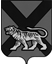 ТЕРРИТОРИАЛЬНАЯ ИЗБИРАТЕЛЬНАЯ КОМИССИЯ ГОРОДА СПАССКА-ДАЛЬНЕГОР Е Ш Е Н И Е22.11.2015			          г. Спасск-Дальний			    № 524/13114 ч. 11 мин.О регистрации списка кандидатов, выдвинутого ПРИМОРСКИМ КРАЕВЫМ ОТДЕЛЕНИЕМ политической партии КОММУНИСТИЧЕСКАЯ ПАРТИЯ КОММУНИСТЫ РОССИИПроверив соблюдение требований Федерального закона «Об основных гарантиях избирательных прав и права на участие в референдуме граждан Российской Федерации», Избирательного кодекса Приморского края  при выдвижении ПРИМОРСКИМ КРАЕВЫМ ОТДЕЛЕНИЕМ политической партии КОММУНИСТИЧЕСКАЯ ПАРТИЯ КОММУНИСТЫ РОССИИ списка кандидатов, выдвинутого на досрочных выборах депутатов Думы городского округа Спасск-Дальний седьмого созыва, назначенных на 20 декабря 2015 года, и иных, необходимых для регистрации списка кандидатов документов, территориальная избирательная комиссия города Спасска-Дальнего установила следующее.Порядок выдвижения списка кандидатов в депутаты Думы городского округа Спасск-Дальний, достоверность подписей, проставленных в листах поддержки списка кандидатов, оформление листов поддержки, документы, представленные для регистрации списка кандидатов, выдвинутого ПРИМОРСКИМ КРАЕВЫМ ОТДЕЛЕНИЕМ политической партии КОММУНИСТИЧЕСКАЯ ПАРТИЯ КОММУНИСТЫ РОССИИ, соответствуют требованиям статьи 38 Федерального закона «Об основных гарантиях избирательных прав и права на участие в референдуме граждан Российской Федерации», статей 41, 44, 45 Избирательного кодекса Приморского края, за исключением 7 (семи) недействительных подписей (в соответствии с пунктами 3 и 6 части 11 статьи 45 Избирательного кодекса Приморского края в папке № 1 в листах поддержки №№ 65 и 80, в папке № 2 в листах поддержки №№ 21, 28, 45, 46 и 71). Количество установленных достоверных подписей составило 183, что соответствует количеству подписей избирателей – 173 подписи, необходимому для регистрации (0,5 % от числа избирателей округа) списка кандидатов на выборах депутатов Думы городского округа Спасск-Дальний седьмого созыва, установленному решением территориальной избирательной комиссии города Спасска-Дальнего от 30 октября 2015 года № 416/119.На основании вышеизложенного, в соответствии со статьями 26, 38 Федерального закона «Об основных гарантиях избирательных прав и права на участие в референдуме граждан Российской Федерации», статьями 26, 46 Избирательного кодекса Приморского края, на основании документов, представленных для выдвижения, регистрации списка кандидатов, выдвинутого ПРИМОРСКИМ КРАЕВЫМ ОТДЕЛЕНИЕМ политической партии КОММУНИСТИЧЕСКАЯ ПАРТИЯ КОММУНИСТЫ РОССИИ на досрочных выборах депутатов Думы городского округа Спасск-Дальний седьмого созыва, итогового протокола и ведомости по проверке достоверности подписей избирателей и данных об избирателях, поставивших свои подписи в поддержку выдвижения списка кандидатов, выдвинутого избирательным объединением, от 20 ноября 2015 года территориальная избирательная комиссия города Спасска-ДальнегоРЕШИЛА:Зарегистрировать 22 ноября 2015 года список кандидатов, выдвинутый ПРИМОРСКИМ КРАЕВЫМ ОТДЕЛЕНИЕМ политической партии КОММУНИСТИЧЕСКАЯ ПАРТИЯ КОММУНИСТЫ РОССИИ на досрочных выборах депутатов Думы городского округа Спасск-Дальний седьмого созыва, назначенных на 20 декабря 2015 года.Копию настоящего решения выдать уполномоченному представителю ПРИМОРСКОГО КРАЕВОГО ОТДЕЛЕНИЯ политической партии КОММУНИСТИЧЕСКАЯ ПАРТИЯ КОММУНИСТЫ РОССИИ.Направить настоящее решение в Избирательную комиссию Приморского края.Разместить настоящее решение на официальном сайте городского округа Спасск-Дальний в разделе «ТИК» в информационно-коммуникационной сети Интернет.Председатель комиссии                                                              С. А. ЧеревиковаСекретарь  комиссии                                                                     Е.Г. Бондаренко